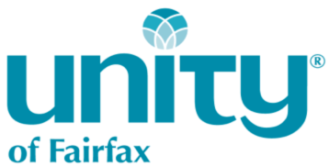 MY MINISTRY 101					                    WORKSHEET So, you want to recruit some volunteers. Use this sheet to figure out exactly whom you need!ELEVATOR SPEECH: In 30 seconds or less, describe your ministry.What’s the commitment? Hours a week _____________ or month _________________Length of service: _____________________ days/ weeks/ months (circle one)When do you meet?Day: _______________________________ @ _____________ am/pm (time) Frequency: Meeting _________ times per _______________ TESIMONY: Why I LOVE this Ministry!